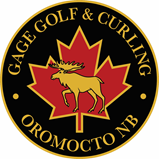 First Name:_________________________Last Name:______________Membership #________________________
Which Category of Member are you?  (Circle)
Regular  					Ordinary				AssociateAre you a new member to the Gage?  Yes___ No___ (If you answered Yes please fill out the information below non-member for minimum 2 years)
Mailing Address:_________________________________________________________________________________City: ______________________________________________________ Postal Code:____________________________Phone #:_____________________E-Mail Address: __________________________________________________ Date of Birth: ____________________Couple’s Membership:  Spouse information:First Name:_______________________ Last Name:________________________________ Membership #________E-mail Address: __________________________________________________ Date of Birth: ____________________Junior Program (JP) /Junior Competitive/ Little Rocks (LR) /Junior Competitive League (JL)Parent/Guardian Contact  Information:If same as membership information above please check this Box	If not a member of the club please complete below:First Name:_________________________Last Name:_________________________________Phone #:_____________________E-Mail Address: _________________________________________________Membership Categories – Please check applicable box(es).	Single League  	Multi-League       Junior League/Program        Stick League   Regular- Members of the Regular Forces and their families; Members of the Reserve Forces and their Families; formers members and their family; foreign military personnel on duty with the CF and their familiesOrdinary- DND Public Service employees /full time contractors (for the period of their contract) and their families; former DND Public Service employees receiving a pension for DND services, and their families; Staff of NPF,CF and their full time contractors (for the period of their contract)and their families; former Staff of NPF,CF receiving a pension for NPF services and their families; serving members of the RCMP and their families; members of the Canadian Corps of Commissionaires, or other security force when employed at CF location,and their families; and staff of the C/MFRC and their familiesLocker Rental:  Locker number ______________Payment options listed below are available to all members of the Club Payment Options (Plse check one)Payment in full by cash, cheque, debit, M/C, Visa or Amex.Monthly payments by pre authorized debit (PAD) (void cheques required) or credit card.Monthly payroll deduction for Reg Force Military and full or permanent part time NPF personnel Refund PolicyAll refunds are subject to the approval of the Club Manager.  Refunds will be assessed on an individual basis.  A doctor’s certificate, posting message or other legitimate document will be required upon application for the refund. The effective date of the refund will be the request date.  Signature _____________________     Date _____________Clerk # and initial ______________Please ensure that you sign up in your respective league on the sign-up sheets located on the bulletin boards across from the washroomsType(JP/JC/JL/ LR)First NameLast NameDate of BirthMembership #FOR OFFICE USE ONLYFOR OFFICE USE ONLYMEMBERSHIPLOCKERTOTAL